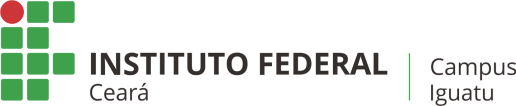 Semana de Integração – 2019 – campus IguatuPROGRAMAÇÃO/SUBSEQUENTES AGROINDÚSTRIA E ZOOTECNIASegunda-feira (25/02)ManhãApresentação cultural (banda do campus) - 07h.Apresentação Institucional (departamentos, direções e demais setores) – 08h.Apresentação de vídeo institucional.Lanche – 09h.Destaques discentes – 09h20.Apresentação cultural (estudantes e banda do campus).Encerramento – 11h. Local: Auditório Edson Luiz de Gouveia (unidade Cajazeiras).Terça-feira (26/02)ManhãApresentação dos cursos (perfil do técnico, matriz curricular) – 07h.Lanche – 09h.Visita aos setores e laboratórios – 09h20.Encerramento – 11h. Locais: Pavilhão pedagógico (unidade Cajazeiras).Quarta-feira (27/02)Manhã Atividades de sala de aula – 07h.Lanche – 09h.Atividades de sala de aula – 09h20.Encerramento – 11h.Local: Pavilhão pedagógico (unidade Cajazeiras).Quinta-feira (28/02)Manhã Atividades de sala de aula – 07h.Lanche – 09h.Atividades de sala de aula – 09h20.Encerramento – 11h.Local: Pavilhão pedagógico (unidade Cajazeiras).Sexta-feira (01/03)ManhãAtividades de sala de aula – 07h.Lanche – 09hAtividades de sala de aula – 09h20.Encerramento – 11h.Local: Pavilhão pedagógico (unidade Cajazeiras).